Формат сжатия: H264/H265;Скрорость записи по каждому каналу до 30 кадров в секунду Аудио: 32 канала по сетиВидеовыходы HDMI/VGA ;Поддержка ONVIF, NETIPЗапись на 2 HDD SATA до 8 TBСкорость Ethernet port1*10/100Mbps, RJ45 port；Облачный сервис MATRIXcloud, P2P;Мобильный мониторинг для iOS и Android;Поддержка WEB, CMS, VMS;Вид：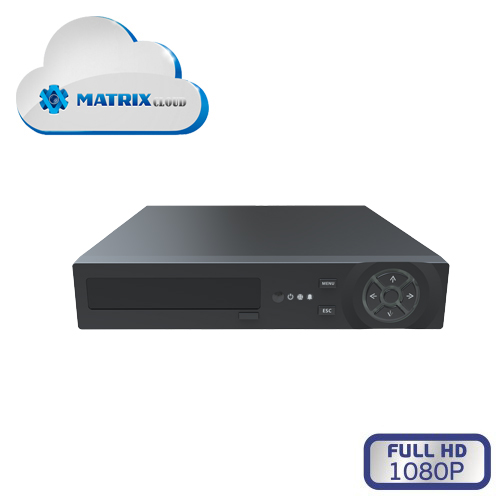 Модель-4AH M-32IP UHD MC D1080NVideoКодекH.265/H.264VideoПросмотр4/2/1VideoIPрежимыРежим записи 32 канала 5MPVideoIPрежимыРежим записи 32 канала 2MPVideoIPрежимыРежим записи 8 каналов 4KVideoВоспроизведение16chAudioКомпрессия G.711aУправлениеРежим записиРучной>Тревога>Движение>ВремяУправлениеПоискПо Времени/Календарь/Событие/КаналУправлениеРежим записиЖесткий диск, Интернет записьУправлениеВыгрузкаИнтернет, USB, Жесткий дискИнтерфейс ВидеовходИнтерфейс HDMI выход1*HDMI ( MAX: 3840*2160 )Интерфейс VGA выход1*VGA ( MAX: 1080P )Интерфейс Аудио выход 1Интерфейс ТревогаНетИнтерфейс Ethernet порт1*10/100Mbps, RJ45 portИнтерфейс PTZ контрольN/AИнтерфейс USB порт2*USB2.0 портаИнтерфейс Жест/диск2*SATA до 8 ТбОбщееРаб.темп.реж.0 ℃ - + 55 ℃ОбщееВлажность10% -90% ОбщееПитание12V/4AОбщееПотребление<15Вт (без жесткого диска）ОбщееВес Около 1KгОбщееРазмеры300(Д)* 310mm(Ш)* 60mm(В)